١٦٥- ای مقتدرحضرت عبدالبهاءاصلی فارسی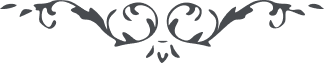 ١٦٥- ای مقتدر ای مقتدر، دليل اقتدار خضوع و خشوع و تذلّل و انکسار بدرگاه حضرت پروردگار است. عبوديّت ابرار عين سلطنت و اقتدار است و الّا هر قدرتی ضعفست و هر قوّتی ناتوانی محض. تا توانی در مقام تبتّل و تضرّع و ابتهال و عجز و نياز استقامت و استقرار نما تا پرتو قدرت از شمس حقيقت در آئينه سينه اشراق نمايد. 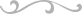 